Aufgabe 1Situation: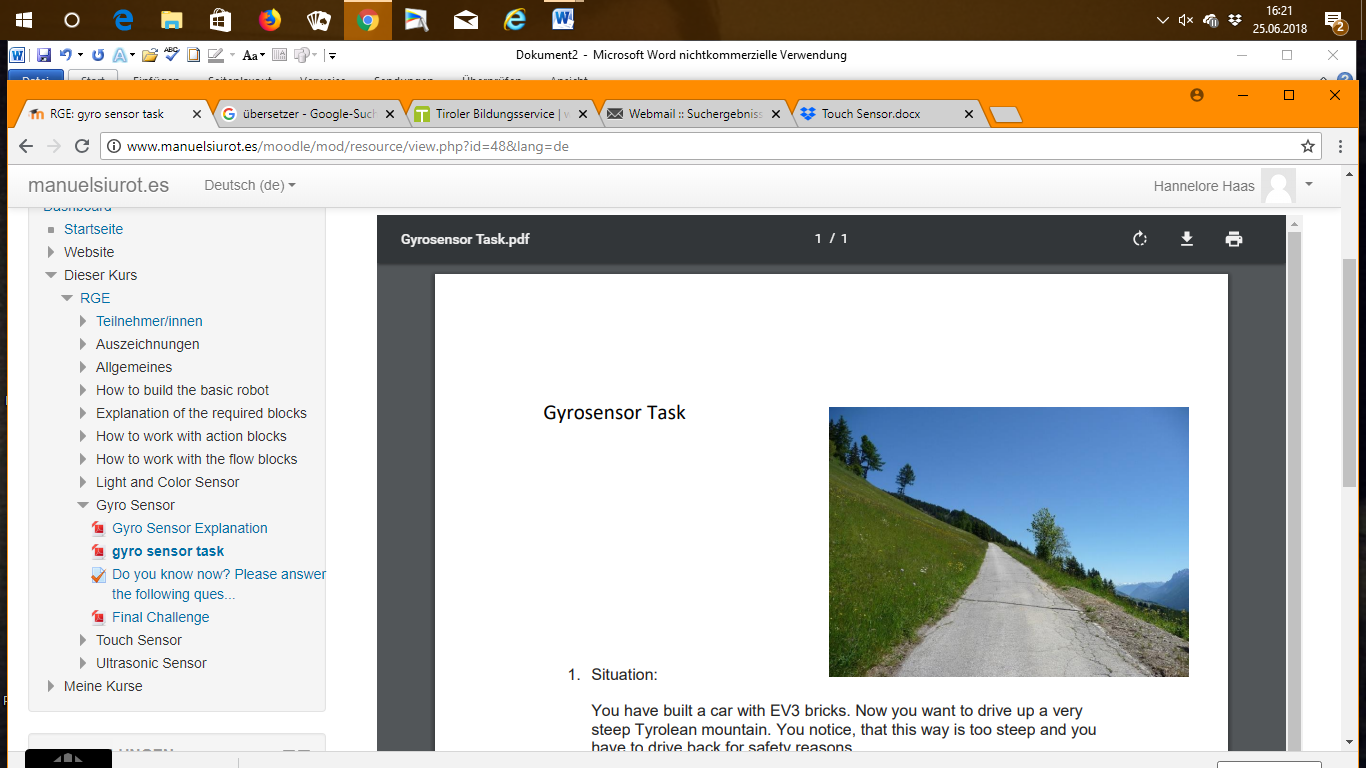 Du hast ein Auto mit EV3 gebaut. Jetzt willst du einen sehr steilen Tiroler Berg hoch fahren. Du bemerkst, dass dieser Weg zu steil ist und duaus Sicherheitsgründen zurückfahren musst.Aufgabe:Installiere einen Gyro-Sensor und füge ein Programm ein, das das Auto stoppt, wenn der Weg zu steil und gefährlich wird, also mehr als 10 Grad hat.